Bennet Omalu					Born in September 30, 1968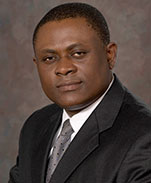 Degrees conferred:Bachelor of Medicine, Bachelor of Surgery (Medical Degree) in Epidemiology degree from the University of Nigeria in 1991Masters in Public Health in Epidemiology degree from the University of Pittsburgh in 2004Masters in Business Administration degree from Carnegie Mellon University in 2008Research areaChronic Traumatic Encephalopathy [CTE] in sports athletesCTE and Post Traumatic Stress Disorder [PTSD] in military veteransNeurodegenerative sequelae of acute, subacute and chronic neurotraumaNeuropathology of repetitive traumatic brain injuryBiographical essayDoctor Omalu was born in Nigeria September 30, 1968. He was raised there by his family and later pursued higher education by receiving a Bachelor of Medicine and Bachelor of Surgery in Epidemiology from the University of Nigeria in 1991. He later came to the United States to go after more educational opportunities at the University of Washington, Columbia University’s Harlem Hospital Center, and Allegheny County Coroner’s Office in Pittsburgh. Doctor Omalu first discovered Chronic Traumatic Encephalopathy (CTE) when preforming an autopsy on Mike Webster, a former Pittsburgh Steelers football player, while working at the Coroner’s Office in Pittsburgh. Thereafter, he published his findings on CTE and earned a Masters in Public Health in Epidemiology degree from the University of Pittsburgh in 2004 and a Masters in Business Administration degree from Carnegie Mellon University in 2008 (Bennet). Research description	Doctor Omalu discovered CTE and did most of his research this disease. He found that CTE is caused by traumatic impact on the brain. It is usually found in people that expose themselves to this type of physical injury such as football players, wrestlers, veterans, and so on. These people affected by this disease usually experience changes in their mood, emotion, memory, and more. Through his discovery, he has been able to bring awareness to this disease . 